CerTrust Kft. - Notified Body 2806NyilatkozatA jelenlegi kérelmező kijelenti, hogy ugyanazt a kérelmet nem nyújtották be más bejelentett szervezethezDátum és hely:A MellékletTípus-megfelelőségi kérelem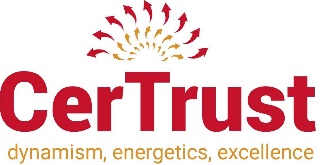 Tanúsítási eljárás a 2014/28 / EU irányelv szerint
C2 ModulKérelmező Ha a gyártó képviselője Név:Kérelmező Ha a gyártó képviselője Cím:Kérelmező Ha a gyártó képviselője E-mail:Telefon: Telefon: Kérelmező Ha a gyártó képviselője (EU) Adószám:GyártóNév:GyártóCím:GyártóE-mail:Telefon: Telefon: Gyártó(EU) Adószám:Az anyagok típusa és neveAz anyagok típusa és neveA MellékletA MellékletCsatolt dokumentumok (X):	OldalCsatolt dokumentumok (X):	OldalCsatolt dokumentumok (X):	OldalCsatolt dokumentumok (X):	OldalEngedély, ha a kérelmező nem a gyártó (kötelező)	XA termék műszaki adatlapja az A. mellékletben (kötelező)	XEgyéb vonatkozó műszaki előírások, amelyek hivatkozásait teljes egészében vagy részben alkalmazzák 	A tervezési számítások, az elvégzett vizsgálatok stb. eredményei……………………………………A vizsgálati eredmények listája 	Egyéb dokumentumok	aláírás vagy névNoNév vagy kereskedelmi névAz EU-típusvizsgálat számaAnyag típusa1.2.3.4.5.6.7.8.9.10.11.12.13.14.15.16.17.18.19.20.23.24.25.26.27.28.29.30.31.32.33.NoNév vagy kereskedelmi névAz EU-típusvizsgálat számaAnyag típusa34.35.36.37.38.39.40.41.42.43.44.45.46.47.48.49.50.51.52.53.54.55.56.57.58.59.60.61.62.63.64.